Vježba slušne pažnjeVježba jezičnog razumijevanjaPOKAŽI (SAMOSTALNO ILI UZ POMOĆ ODRASLE OSOBE) ili POGLEDAJ:1. Ovcu                                                                                       8. Životinju koja nam daje mlijeko2. Životinju koja kaže rok rok                                                 9. Lava3. Životinju koja kaže pa pa ili kva kva                                10. Tigra4. Životinju koju jašimo5. Životinju koja kaže vau vau6. Kokoš7. Životinju koja kaže mijau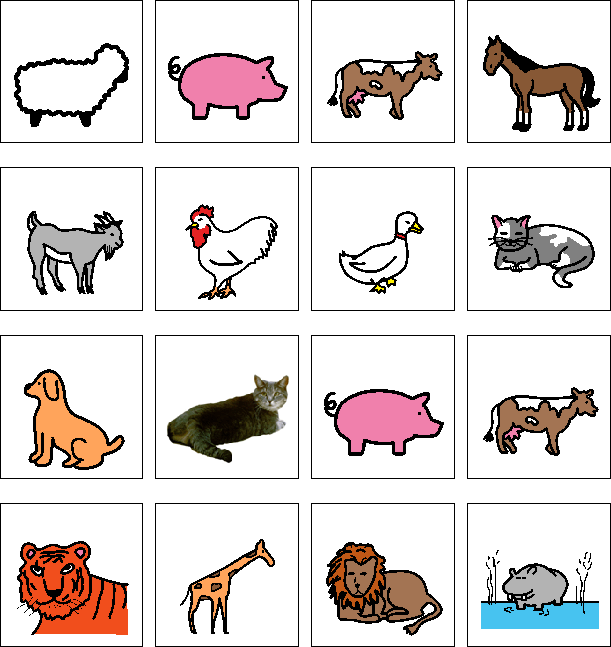 Maja Žikić Kralj, mag.log.